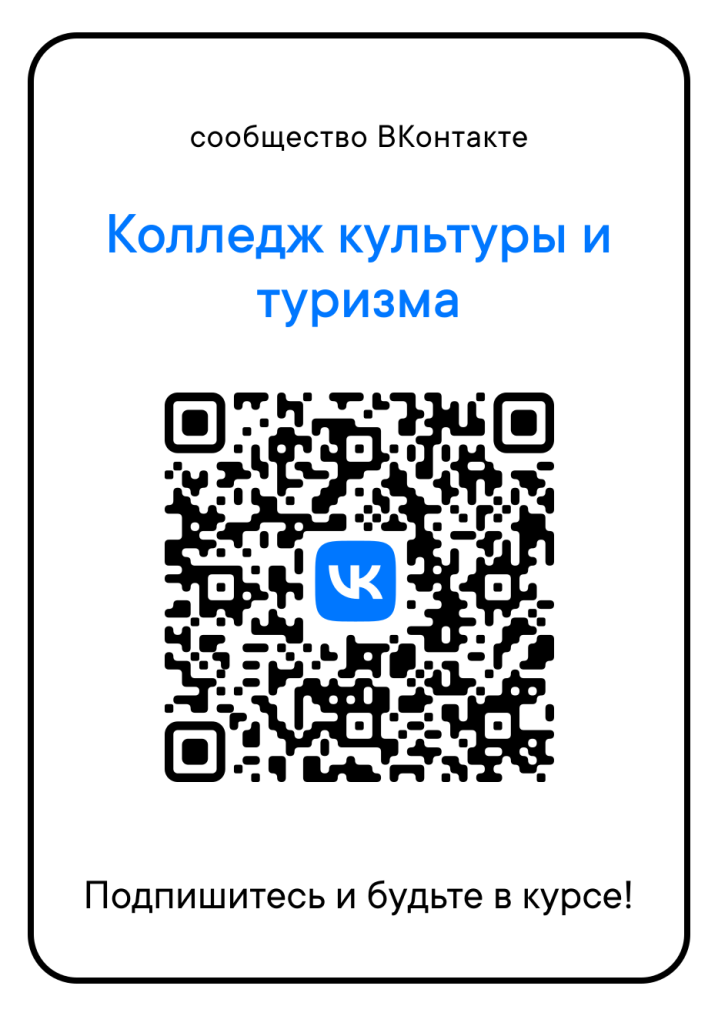 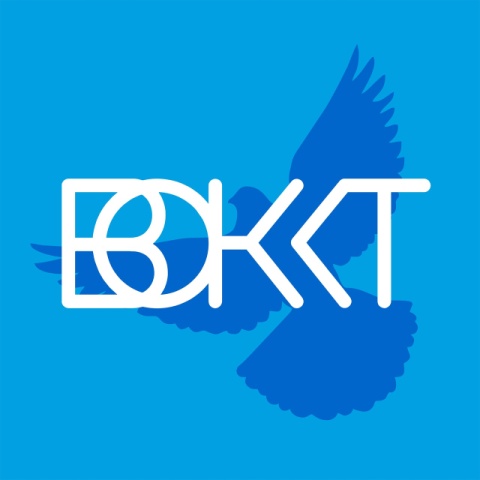 35 лет РУКОВОДИТЕЛЬ УЧРЕЖДЕНИЯ КУЛЬТУРЫ- Диплом об окончании СПО/ВО;- Опыт работы в сфере культуры более 10 лет;- Стаж руководящей работы не менее  5 лет;- Знание экономики, менеджмента и маркетинга;- Управление учреждением культуры;- Контроль текущей деятельности сотрудников учреждения культуры27 лет РУКОВОДИТЕЛЬ УЧРЕЖДЕНИЯ КУЛЬТУРЫ- Диплом об окончании СПО/ВО;- Опыт работы в сфере культуры более 10 лет;- Стаж руководящей работы не менее  5 лет;- Знание экономики, менеджмента и маркетинга;- Управление учреждением культуры;- Контроль текущей деятельности сотрудников учреждения культурыЗАМЕСТИТЕЛЬ РУКОВОДИТЕЛЯ УЧРЕЖДЕНИЯ КУЛЬТУРЫ- Диплом об окончании СПО/ВО;- Опыт работы в сфере культуры более 5 лет;- Прохождение курсов повышения квалификации;- Координация работы сотрудников учреждения;- Управление текущей деятельностью учреждения культурыРУКОВОДИТЕЛЬ УЧРЕЖДЕНИЯ КУЛЬТУРЫ- Диплом об окончании СПО/ВО;- Опыт работы в сфере культуры более 10 лет;- Стаж руководящей работы не менее  5 лет;- Знание экономики, менеджмента и маркетинга;- Управление учреждением культуры;- Контроль текущей деятельности сотрудников учреждения культуры23 года ЗАМЕСТИТЕЛЬ РУКОВОДИТЕЛЯ УЧРЕЖДЕНИЯ КУЛЬТУРЫ- Диплом об окончании СПО/ВО;- Опыт работы в сфере культуры более 5 лет;- Прохождение курсов повышения квалификации;- Координация работы сотрудников учреждения;- Управление текущей деятельностью учреждения культурыРУКОВОДИТЕЛЬ УЧРЕЖДЕНИЯ КУЛЬТУРЫ- Диплом об окончании СПО/ВО;- Опыт работы в сфере культуры более 10 лет;- Стаж руководящей работы не менее  5 лет;- Знание экономики, менеджмента и маркетинга;- Управление учреждением культуры;- Контроль текущей деятельности сотрудников учреждения культурыУПРАВЛЯЮЩИЙ ТВОРЧЕСКИМ КОЛЛЕКТИВОМ- Диплом об окончании СПО;- Прохождение курсов повышения квалификации; - Получение высшего образования;- Опыт работы в сфере культуры более 3 лет;- Выполнение заданий руководителя учреждения культуры;ЗАМЕСТИТЕЛЬ РУКОВОДИТЕЛЯ УЧРЕЖДЕНИЯ КУЛЬТУРЫ- Диплом об окончании СПО/ВО;- Опыт работы в сфере культуры более 5 лет;- Прохождение курсов повышения квалификации;- Координация работы сотрудников учреждения;- Управление текущей деятельностью учреждения культурыРУКОВОДИТЕЛЬ УЧРЕЖДЕНИЯ КУЛЬТУРЫ- Диплом об окончании СПО/ВО;- Опыт работы в сфере культуры более 10 лет;- Стаж руководящей работы не менее  5 лет;- Знание экономики, менеджмента и маркетинга;- Управление учреждением культуры;- Контроль текущей деятельности сотрудников учреждения культуры19 лет УПРАВЛЯЮЩИЙ ТВОРЧЕСКИМ КОЛЛЕКТИВОМ- Диплом об окончании СПО;- Прохождение курсов повышения квалификации; - Получение высшего образования;- Опыт работы в сфере культуры более 3 лет;- Выполнение заданий руководителя учреждения культуры;ЗАМЕСТИТЕЛЬ РУКОВОДИТЕЛЯ УЧРЕЖДЕНИЯ КУЛЬТУРЫ- Диплом об окончании СПО/ВО;- Опыт работы в сфере культуры более 5 лет;- Прохождение курсов повышения квалификации;- Координация работы сотрудников учреждения;- Управление текущей деятельностью учреждения культурыРУКОВОДИТЕЛЬ УЧРЕЖДЕНИЯ КУЛЬТУРЫ- Диплом об окончании СПО/ВО;- Опыт работы в сфере культуры более 10 лет;- Стаж руководящей работы не менее  5 лет;- Знание экономики, менеджмента и маркетинга;- Управление учреждением культуры;- Контроль текущей деятельности сотрудников учреждения культуры16 лет АРТИСТ, ВЕДУЩИЙ КОНЦЕРТА- Диплом об окончании СПО;- Планирование программы мероприятия;- Составление сценария;- Взаимодействие с музыкантами, декораторами и другим персоналом;- Участие в репетициях и подготовке торжества;- Ведение развлекательной программыУПРАВЛЯЮЩИЙ ТВОРЧЕСКИМ КОЛЛЕКТИВОМ- Диплом об окончании СПО;- Прохождение курсов повышения квалификации; - Получение высшего образования;- Опыт работы в сфере культуры более 3 лет;- Выполнение заданий руководителя учреждения культуры;ЗАМЕСТИТЕЛЬ РУКОВОДИТЕЛЯ УЧРЕЖДЕНИЯ КУЛЬТУРЫ- Диплом об окончании СПО/ВО;- Опыт работы в сфере культуры более 5 лет;- Прохождение курсов повышения квалификации;- Координация работы сотрудников учреждения;- Управление текущей деятельностью учреждения культурыРУКОВОДИТЕЛЬ УЧРЕЖДЕНИЯ КУЛЬТУРЫ- Диплом об окончании СПО/ВО;- Опыт работы в сфере культуры более 10 лет;- Стаж руководящей работы не менее  5 лет;- Знание экономики, менеджмента и маркетинга;- Управление учреждением культуры;- Контроль текущей деятельности сотрудников учреждения культурыСТУДЕНТ- Получение качественных знаний;- Возможность прохождения оплачиваемых производственных практик;- Участие в конкурсах профмастерства;- Формирование портфолиоАРТИСТ, ВЕДУЩИЙ КОНЦЕРТА- Диплом об окончании СПО;- Планирование программы мероприятия;- Составление сценария;- Взаимодействие с музыкантами, декораторами и другим персоналом;- Участие в репетициях и подготовке торжества;- Ведение развлекательной программыУПРАВЛЯЮЩИЙ ТВОРЧЕСКИМ КОЛЛЕКТИВОМ- Диплом об окончании СПО;- Прохождение курсов повышения квалификации; - Получение высшего образования;- Опыт работы в сфере культуры более 3 лет;- Выполнение заданий руководителя учреждения культуры;ЗАМЕСТИТЕЛЬ РУКОВОДИТЕЛЯ УЧРЕЖДЕНИЯ КУЛЬТУРЫ- Диплом об окончании СПО/ВО;- Опыт работы в сфере культуры более 5 лет;- Прохождение курсов повышения квалификации;- Координация работы сотрудников учреждения;- Управление текущей деятельностью учреждения культурыРУКОВОДИТЕЛЬ УЧРЕЖДЕНИЯ КУЛЬТУРЫ- Диплом об окончании СПО/ВО;- Опыт работы в сфере культуры более 10 лет;- Стаж руководящей работы не менее  5 лет;- Знание экономики, менеджмента и маркетинга;- Управление учреждением культуры;- Контроль текущей деятельности сотрудников учреждения культуры